CALENDARIOStagione 2011 - 2012ALLIEVI FASCIA B VARESEGirone A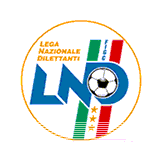 1a Giornata
25 Set 2011 - 12 Feb 20121a Giornata
25 Set 2011 - 12 Feb 2012BOSTOCANTELLO CALCIOJERAGHESEVERGIATESESAN LUIGI ALBIZZATEMORAZZONETERNATESE CALCIOACCADEMIA CALCIO MALNAVALCERESIOVARESINA C.V.2a Giornata
 2 Ott 2011 - 19 Feb 20122a Giornata
 2 Ott 2011 - 19 Feb 2012ACCADEMIA CALCIO MALNAJERAGHESECANTELLO CALCIOSAN LUIGI ALBIZZATEMORAZZONETERNATESE CALCIOVARESINA C.V.BOSTOVERGIATESEVALCERESIO3a Giornata
 9 Ott 2011 - 26 Feb 20123a Giornata
 9 Ott 2011 - 26 Feb 2012JERAGHESEMORAZZONESAN LUIGI ALBIZZATEBOSTOTERNATESE CALCIOCANTELLO CALCIOVALCERESIOACCADEMIA CALCIO MALNAVERGIATESEVARESINA C.V.4a Giornata
16 Ott 2011 -  4 Mar 20124a Giornata
16 Ott 2011 -  4 Mar 2012ACCADEMIA CALCIO MALNAVERGIATESEBOSTOTERNATESE CALCIOCANTELLO CALCIOJERAGHESEMORAZZONEVALCERESIOVARESINA C.V.SAN LUIGI ALBIZZATE5a Giornata
23 Ott 2011 - 11 Mar 20125a Giornata
23 Ott 2011 - 11 Mar 2012ACCADEMIA CALCIO MALNAVARESINA C.V.JERAGHESEBOSTOTERNATESE CALCIOSAN LUIGI ALBIZZATEVALCERESIOCANTELLO CALCIOVERGIATESEMORAZZONE6a Giornata
30 Ott 2011 - 18 Mar 20126a Giornata
30 Ott 2011 - 18 Mar 2012BOSTOVALCERESIOCANTELLO CALCIOVERGIATESEMORAZZONEACCADEMIA CALCIO MALNASAN LUIGI ALBIZZATEJERAGHESEVARESINA C.V.TERNATESE CALCIO7a Giornata
 6 Nov 2011 - 25 Mar 20127a Giornata
 6 Nov 2011 - 25 Mar 2012ACCADEMIA CALCIO MALNACANTELLO CALCIOJERAGHESETERNATESE CALCIOMORAZZONEVARESINA C.V.VALCERESIOSAN LUIGI ALBIZZATEVERGIATESEBOSTO8a Giornata
13 Nov 2011 -  1 Apr 20128a Giornata
13 Nov 2011 -  1 Apr 2012BOSTOACCADEMIA CALCIO MALNACANTELLO CALCIOMORAZZONEJERAGHESEVARESINA C.V.SAN LUIGI ALBIZZATEVERGIATESETERNATESE CALCIOVALCERESIO9a Giornata
20 Nov 2011 - 15 Apr 20129a Giornata
20 Nov 2011 - 15 Apr 2012ACCADEMIA CALCIO MALNASAN LUIGI ALBIZZATEMORAZZONEBOSTOVALCERESIOJERAGHESEVARESINA C.V.CANTELLO CALCIOVERGIATESETERNATESE CALCIO919057A.S.D.ACCADEMIA CALCIO MALNATE2083CENTRO SPORT.COMUNALEVIA MILANOMALNATEVA10.00205419U.S.BOSTO1650C.S.PRIVATO "G.BORGHI"VIA TASSO LOC.CAPOLAGOVARESE LOC.CAPOLAGOVA17.159440A.C.CANTELLO CALCIO508COMUNALEVIA S.RITA DA CASCIACANTELLOVA16.0023770U.S.JERAGHESE579ORATORIOVIA C.COLOMBO 2JERAGO CON ORAGOVA15.3070279A.S.D.MORAZZONE1576CENTRO SPORT.COMUNALEV.LE EUROPA 42MORAZZONEVA9.15914036POL.SAN LUIGI ALBIZZATE1219COMUNALEVIA VITT. VENETO 17ALBIZZATEVA10.0051880A.S.TERNATESE CALCIO689PARROCCHIALEVIA A.VOLTA 4TERNATEVA17.00932444A.S.D.VALCERESIO1068COMUNALE CRIVELLIVIA BONVICINI  17BISUSCHIOVA10.00932361A.S.D.VARESINA C.V.715COMUNALE 1P.ZA A.MORO/VIA MONTENEROVENEGONO SUPERIOREVA10.3054900A.C.VERGIATESE1374CENTRO SPORTIVO COMUNALEVIA STAZIONEMORNAGOVA15.30